Publicado en Barcelona el 26/06/2019 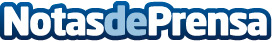 El benchmarking se perfila como la opción más viable para estimular al sector sanitario en EspañaLa satisfacción con el funcionamiento del sistema sanitario ha descendido una décima con respecto al último año evaluado por el informe de FUNCAS. Los hospitales a nivel nacional confían en la innovación tecnológica y en la optimización de modelos de gestión para corregir el sesgo de inversión y gastoDatos de contacto:SHOWING THE WAY SL.667656269Nota de prensa publicada en: https://www.notasdeprensa.es/el-benchmarking-se-perfila-como-la-opcion-mas Categorias: Nacional Medicina Telecomunicaciones E-Commerce Dispositivos móviles Innovación Tecnológica http://www.notasdeprensa.es